ОСП МБДОУ детский сад № 8 «Звёздочка» - детский сад «Солнышко»Открытый просмотр: «Использование культурных практик в образовательномпроцессе ДОУ»Культурная  практика познания окружающего природного и социального мира  на тему:«Путешествие в цветочную страну»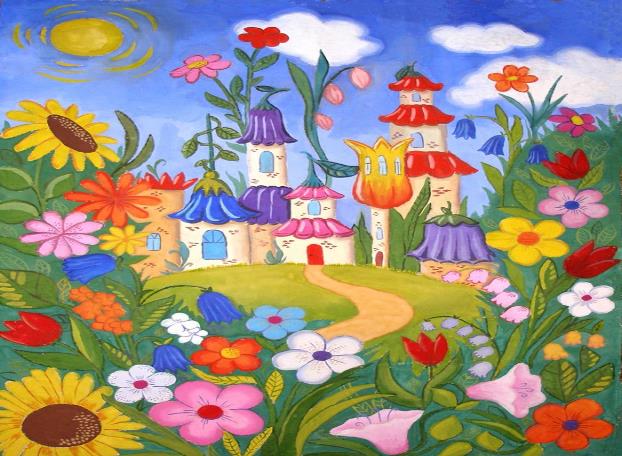 воспитатель: Елистратова С.В. 2023 годИнтеграция образовательных областей: познавательное, социально-коммуникативное, речевое, физическое развитие.Виды детской деятельности: игровая, коммуникативная, познавательная.Цель: создать условия для речевого развития детей через познавательную деятельность.Задачи:Образовательные: закреплять умения распределять предметы по сходству и качеству, называть животных и их детенышей, овощи и фрукты, называть цвета, продолжать формировать знания по темам «Транспорт», «Одежда», «Обувь».Развивающие: развивать память, внимание, логическое мышление, познавательный интерес, самостоятельность, связную речь.Воспитательные: воспитывать у детей желание принимать активное участие во всех видах деятельности, воспитывать доброжелательное отношение друг к другу.Методы: игровой, наглядный, практический.Приемы: постановка цели, вопросы, практическая помощь, поощрение.Демонстрационный материал: воздушный шарик, письмо, цветок белого цвета, разноцветные лепестки, картинки сказок, картинки для игр «Скажи одним словом», «Найди маму и назови детеныша», цветы для украшения.Ход занятияI. Организационный момент: Дети проходят в центр группы и становятся в круг.Воспитатель: Дети, сегодня к нам пришли гости. Давайте поздороваемся с ними?Дети здороваются с гостями. Воспитатель: Молодцы, дети. А давайте и гостям тоже подарим наши улыбки. Дети отвечают. Воспитатель: Пусть и у них будет хорошее, солнечное настроение. Дети улыбаются гостям и дуют на свои ладошки.Воспитатель: А теперь поприветствуем друг друга. Встаём в круг, возьмите друг друга за руки и повторяем: Мы сейчас пойдём направо, раз, два, три.А теперь пойдём налево, раз, два, три.В центре круга соберёмся, раз, два, три.И на место все вернёмся, раз, два, три.Поздороваемся друг с другом, улыбнёмся, подмигнём,Заниматься мы начнём.Воспитатель: Ребята, давайте улыбнёмся друг другу, что бы день у нас был добрый и весёлый.Воспитатель: Я очень рада вас видеть, ребята! Воспитатель: Ребята, посмотрите, что это такое? Странный конверт какой-то, на нем ничего не написано. Давайте откроем конверт и тогда узнаем от кого этот конверт (открываю конверт, в нем письмо). Воспитатель: Ребята, а в конверте письмо. Вам интересно от кого оно?(ответы детей)Воспитатель: Давайте  прочитаем его.Письмо: «Здравствуйте, дети! Пишет Вам Фея из Волшебной Цветочной страны. Злой волшебник ворвался в мое королевство и заколдовал мой волшебный цветок - Семицветик. Он забрал у него все цвета. Чтобы расколдовать его нужно выполнить семь заданий. Помогите мне, пожалуйста! Фея цветочной страны»Воспитатель: Вот такое письмо! Ну что, ребята, поможем Фее? (ответы детей). Не боитесь? (ответы детей).Воспитатель: Но для этого нам нужно отправиться в Цветочную страну.Воспитатель: Ребята, а для того что бы попасть в эту страну вставайте скорее на ковер, повторяйте за мной волшебные слова и движения.Ковер-самолет, не ленись! (Все берутся за руки и делают движение, изображая волну)Ковер-самолет, поднимись!( Дети поворачивают руки тыльной стороной и поднимают их вверх)Быстрее ветра ты полети! (Дети машут плавно попеременно руками и кистями)Скорее в страну сказок нас домчи! (Руки поднимают руки вверх, шевеля пальчиками)Раз, два, три. Нас на землю опусти! (Дети делают три хлопка и присаживаются на корточки)Воспитатель: Ребята, вот мы оказались с вами в Цветочной стране!»II. Основная часть:(перемещаемся вглубь группы к доске с бесцветным цветком)Воспитатель: Ребята, мы с вами попали в Цветочную страну. А где же волшебный цветок? Вот он! Только какой-то некрасивый. Правду написала Фея, что все краски пропали с лепестков. Ой, смотрите, на лепестках задания. Нужно скорее приступить к их выполнению, чтобы расколдовать цветок.Воспитатель: Давайте прочитаем первое задание и попробуем его выполнить.Воспитатель: Первое задание называется «Скажи одним словом».Воспитатель: Ребята, вам необходимо внимательно рассмотреть карточку и называть, что на них изображено одним словом.Яблоко, груша, слива, лимон, апельсин – … (фрукты).Кровать, тумбочка, стул, шкаф, стул – … (мебель).Собака, кошка, корова, коза, лошадь – … (домашние животные).Папа, мама, бабушка, дедушка – … (родственники – семья).Кубик, кукла, машина, мячик, пирамидка – … (игрушки).Сапоги, босоножки, туфли, кроссовки, чешки – … (обувь).Пчела, стрекоза, муха, жук, комар – … (насекомые).Трамвай, машина, автобус (транспорт)Дети выполняют задание.Воспитатель: Молодцы, ребята! Посмотрите, что произошло с лепестком? В какой он цвет окрасился? (ответы детей - красный). Значит, вы правильно справились с заданием. Но не будем терять времени, приступим к следующему заданию.Воспитатель: Второе задание называется «Собери пазл и назови сказку» (работа в парах).- Маша и медведь; Теремок; Репка.Воспитатель: Молодцы, ребята! Посмотрите, что произошло с лепестком? В какой он цвет окрасился? (ответы детей - оранжевый). Значит, вы правильно справились с заданием.Воспитатель: Третье задание называется «Скажи наоборот»1.Лось большой, а заяц- маленький2.У волка хвост длинный, а у медведя - короткий3.У тополя листья большие, а у березы - маленькие4.Лисица хищное животное, а заяц - травоядное5.Огурец соленый, а конфета - сладкая6.Летом тепло, а осенью холодно7. Стол высокий, а стул низкийВоспитатель: Посмотрите, еще один лепесток окрасился! В какой цвет? (ответы детей - жёлтый) Значит, вы правильно справились с заданием.Четвёртое задание: «Физкультминутка»Мы - волшебные цветочки (дети стоят в кругу)Будем мы сейчас играть. Но для этого нам нужно: Наклониться, сесть и встать.Влево, вправо покружиться,Потянуться к Солнышку,Ручками похлопать 1-2-3-4-5,Ножками потопать 1-2-3-4-5,Вот такие мы цветочки, Расписные лепесточки.Воспитатель: Ребята, еще один лепесток окрасился. В какой цвет? (ответы детей - зеленый) Значит, вы правильно справились с заданием.Воспитатель: Пятое задание называется: «Помоги мамам найти своих детенышей» (дети берут картинки с изображением мам по одной, ищут детенышей, называют их)Лошадь- жеребенок; Корова- теленок; Коза- козленок; Свинья- поросенокОвечка- ягненок; Медведь – медвежонок; Кошка – котенок.Воспитатель: И еще один лепесток окрасился, значит мы с заданием справились! В какой цвет окрасился лепесток? (ответы детей - голубой) Шестое задание «Четвертый лишний»Воспитатель: Необходимо взять карточку, внимательно посмотреть, хорошо подумать и сказать. Что лишнее на карточке и почему.- Лишнее (тигр) – дикое животное, остальное домашние животные- Лишнее (перец) – овощ, остальное фрукты- Лишнее (яблоко) – фрукт, остальное овощи- Лишнее (утка) – птица, остальное рыбы- Лишнее (гриб), остальное цветы- Лишнее (куртка) - одежда, остальное животное- Лишнее (лягушка) – животное, остальное насекомые- Лишнее (девочка) – живое, остальное неживое(задание для каждого ребенка)Воспитатель: Молодцы, ребята! Посмотрите в какой цвет окрасился лепесток? (ответы детей - синий) Значит с заданием вы справились!Седьмое задание «Из чего сделаны предметы?» (игра с мячом)- стул из дерева – деревянный, мяч из резины – резиновый, стакан из стекла – стеклянный, игрушка из пластмассы – пластмассовая, лестница из железа – железная,  поделка из бумаги – бумажная, кофта из шерсти - шерстянаяВоспитатель: Молодцы, ребята! Еще один лепесток окрасился! В какой цвет? (ответы детей - фиолетовый)Воспитатель: Посмотрите, каким красивым стал волшебный цветок! Значит все задания мы выполнили правильно и расколдовали семицветик.Воспитатель: Даже за волшебным цветком необходимо ухаживать. Давайте мы с вами прочитаем стихотворение и узнаем, что нужно для этого делать.«Цветок»У меня живет цветокОн бы море выпить могДам водички - он глотаетИ немного расцветает.Воспитатель: Фея благодарит за помощь и награждает вас медалями «Молодец!»Воспитатель: Нам нужно возвращаться в детский садЕсли дружно встать на ножки, Топнуть, прыгнуть – не упасть,То легко ребята смогут. Снова в детский сад попасть.III. Заключительная часть.Рефлексия.Воспитатель: Вот и закончилось наше путешествие.- Вам понравилось в волшебной стране?- Давайте вспомним кому мы помогали и какие задания выполняли.- Какие задания были сложными для вас?- А какие задания показались легкими?- Молодцы.- Давайте попрощаемся с нашими гостями. До свидания.Воспитатель: А мне понравилось, какими вы были умничками, и я хочу сказать вам большое спасибо!ФОТООТЧЁТ: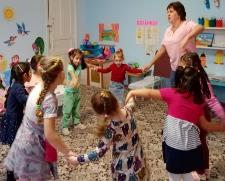 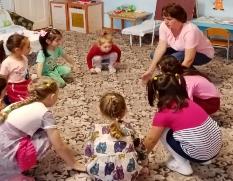 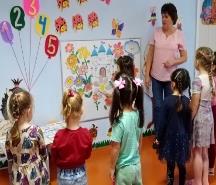 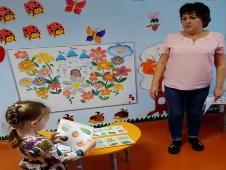 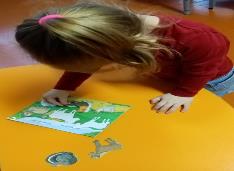 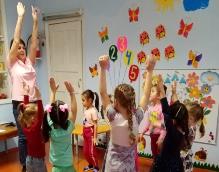 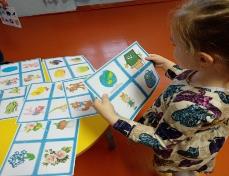 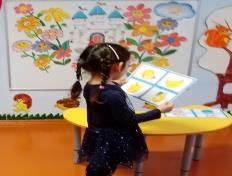 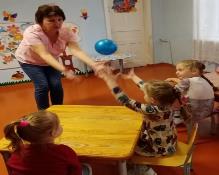 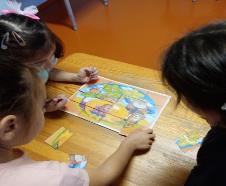 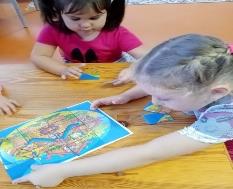 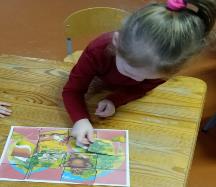 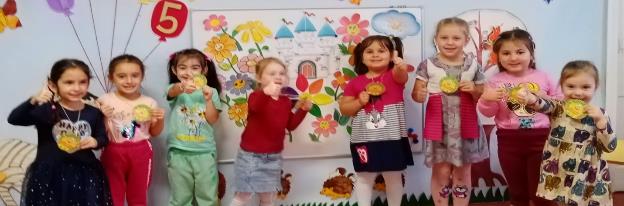 